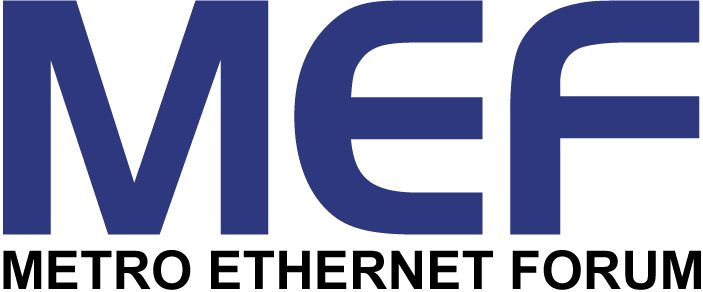 The MEF would like to inform you of an on-going project in MEF: All-Active UNI.  This project is working on a UNI Resiliency Service Attribute enhancement to MEF 10.3 Ethernet Services Attributes Phase 3, to include multiple physical links at a UNI that can carry Service Frames simultaneously. The MEF has chosen the frame distribution mechanism and C-VID based port distribution algorithm that are specified in IEEE802.1AX-2014 as the Service Frames distribution solution for a given UNI when the UNI Resiliency Service Attribute is set to “All Active”.  The MEF further defines and specifies a new UNI Service Attribute, Port Conversation ID to Aggregation Link Map. The values in this Service Attribute are the mappings between Port Conversation ID and the link selection priority list that the Subscriber and the Service Provider must agree on at a given UNI. The Port Conversation ID to Aggregation Link Map Service Attribute specified in MEF is equivalent to the aAggConversationAdminLink that is defined in Clause 7.3.1 of IEEE Std 802.1AX-2014.Attached is a draft of MEF 10.3.z.  MEF would like to get your feedback on the draft specification.  The MEF TC meet next in Lisbon, Portugal, April 13-16, 2015.	Title:Liaison to IEEE802.1  Date:29 January 2015Location:Denver, Colorado, USAContacts:Nan Chen, President MEF (nan@metroethernetforum.org), TC Co-Chair (rraghu@ciena.com)Mike Bencheck, TC Co-Chair (mike.bencheck@siamasystems.com)To:Glenn Parsons, Chair IEEE 802.1 Working Group (glenn.parsons@ericsson.com) Stephen Haddock, Chair IEEE 802.1 Interworking Task Group (shaddock@stanfordalumni.org)cc:Kevin Vachon (kevin@metroethernetforum.org)From:Metro Ethernet Forum